.ROCK, & CROSS, ROCK, & CROSS, ¼ TURN, CROSS, BACK, COASTER STEPSAMBA CROSS, ¼ TURN SAMBA CROSS, ¼ TURN SAMBA CROSS, ¼ TURN SAMBA CROSS¼ TURN, ROCK, & ¼ TURN, CROSS, BACK WITH ¼ TURN, SIDE WITH ¼ TURN, FORWARD COASTER, BACK COASTER¼ TURN, ROCK, CROSS, SIDE, BEHIND, SIDE, & ¼ TURN, & ¼ TURN, STEP, STEPStyling note: if you use your hips with the turns it seems to fit the music betterREPEATMonkeying Around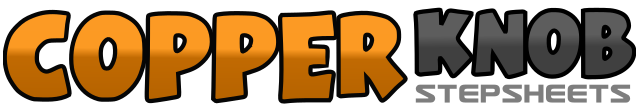 .......Count:32Wall:4Level:Intermediate.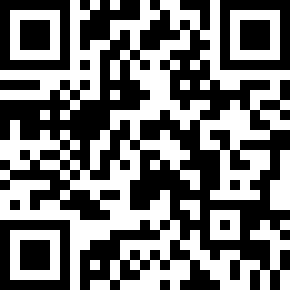 Choreographer:Chris Kumre (USA) & Roxanne Kumre (AUS)Chris Kumre (USA) & Roxanne Kumre (AUS)Chris Kumre (USA) & Roxanne Kumre (AUS)Chris Kumre (USA) & Roxanne Kumre (AUS)Chris Kumre (USA) & Roxanne Kumre (AUS).Music:I Wanna Be Like You - Big Bad Voodoo DaddyI Wanna Be Like You - Big Bad Voodoo DaddyI Wanna Be Like You - Big Bad Voodoo DaddyI Wanna Be Like You - Big Bad Voodoo DaddyI Wanna Be Like You - Big Bad Voodoo Daddy........1&2Rock right to right, rock left in place, cross right over left slightly forward3&4Rock left to left, rock right in place, cross left over right slightly forward5&6Make ¼ turn left while stepping right back, cross left over right, step back right7&8Step back left, step right next to left, step left slightly forward1&2Cross right over left, rock left out to left side, rock right to right and slightly forward3&4Make ¼ turn left while crossing left over right, step right to right side, rock left in front of right (not across) (optional: click fingers)5&6Make ¼ turn right while crossing right over left, rock left out to left side, rock right in front of left (not across) (optional: click fingers)7&8Make ¼ turn left while crossing left over right, step right to right side, rock left in front of right (not across) (optional: click fingers)1&2Make ¼ turn right as you rock right forward, rock back on left, make ¼ turn right while stepping back/side right3&4Cross left over right, make ¼ turn left while stepping back right, make further ¼ turn left while stepping back/side left5&6Step forward right, step left next to right, step back right7&8Step back left, step right next to left, step forward left1&2Step right forward/side while making ¼ turn left, rock to left side, cross right over left3&4Step left to left side, step right behind left, step left to left side5&Step right forward, quickly turn ¼ left while rocking left in place6&Repeat 5&7-8Step forward right, step forward left